Greenhouse Effect Exploration				Name _____________________ Per ______Honors Physical Science 2020Objective 5 - Describe natural causes/influences on global climate.Click the links and answer the questions below.  
https://www.windows2universe.org/earth/Atmosphere/earth_atmosph_radiation_budget.htmlWhich EM wavelengths reach the ground?

Explain how Earth’s atmosphere is much like the glass in a greenhouse.


How does the temperature of our “airless Earth” differ from our actual Earth?

https://climate.nasa.gov/causes/Describe the following Greenhouse Gases:Water vapor

Carbon dioxide

Methane

Nitrous oxide

https://www.windows2universe.org/earth/climate/cli_greengas.html
Describe what happens to the atoms when they absorb heat.  Why don’t N2 and O2 absorb heat?

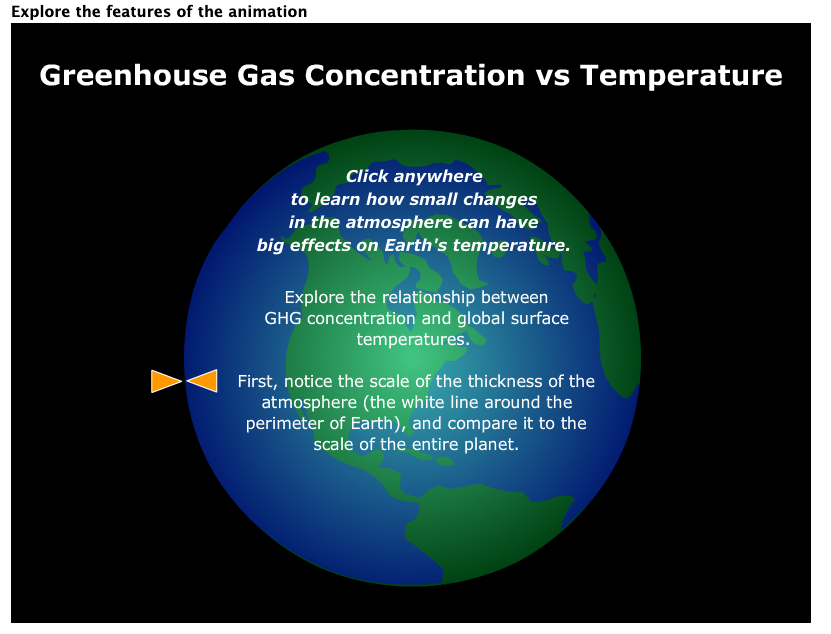 https://serc.carleton.edu/eslabs/weather/2c.htmlScroll down until you see the animation (picture shown – you may have to allow flash). Click on the Earth and answer the questions:How does the temperature change with CO2 levels?  CH4 levels? N2O levels?
Which gas causes the biggest change in temperature?

Describe how the GHG levels have changed from 1850 to today.  What affect has that had on global temperatures?

According to the simulation, what is predicted for 2100?

Both instrumental and satellite data show that the years between 2000 to 2010 were the warmest decade of the past 150 years, and 2014 was warmest year on record since 1880. In fact, 9 of the 10 warmest years on record have occurred during the 21st century. (Source: NOAA State of the Climate 2014) 
View the video “Piecing Together the Temperature Puzzle” (5 min, 48 sec) near the bottom of this webpage, and explain what could be causing the heating of the planet.SUMMARIZE
Using your own words (not the internet’s words), explain the Greenhouse Effect.  Include a sketch to help.What is global warming (climate change) and how does it relate to the Greenhouse Effect?What are some possible consequences of global warming/climate change?What role do humans play in GHG concentrations in the atmosphere?